Nomor :  09/488/Peng-Und/I/2018Perihal :  Pengumuman dan Undangan  Diberitahukan kepada seluruh mahasiswa Program M.Ikom-UMB, bahwa sesuai jadwal di bawah ini akan dilaksanakan Seminar Hasil Penelitian Tesis, maka  mahasiswa yang bersangkutan mengundang para mahasiswa untuk hadir sebagai peserta.Demikian pengumuman dan undangan ini, untuk diperhatikan dan diindahkan sebagaimana mestinya. Terima kasih.	Dikeluarkan di	:  Jakarta	Pada tanggal	:  15 Januari 2018Ketua Program Studi Magister Ilmu Komunikasi     Ttd	Dr. Ahmad Mulyana, M.Si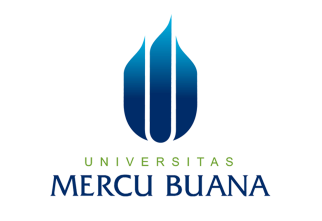 PENGUMUMAN JADWAL SEMINAR HASIL PENELITIAN TESISPROGRAM STUDI MAGISTER ILMU KOMUNIKASIPROGRAM PASCASARJANAQNO.HARI, TGL.JAMN.I.M.N A M ADOSEN PEMBIMBINGDOSEN PENELAAHKONSENTRASITEMPAT/ RUANG01Kamis, 18 Januari 2018 Pkl 11.0055215120062ZakiahDr. Agustina Zubair, M.SiDr. Henni Gusfa, M.SiKomunikasi Korporat dan Pemasaran MeruyaRuang Sidang02Kamis, 18 Januari 2018 Pkl 13.0055215120042Mochamad Tegar PamulaDr. Agustina Zubair, M.SiDr. Henni Gusfa, M.SiKomunikasi Korporat dan Pemasaran MeruyaRuang Sidang03Jumat, 19 Januari 2018Pkl 13.0055215120064Scorpisa Lucky JakapriadyDr. Achmad Jamil, M.SiDr. Henni Gusfa, M.SiKomunikasi Korporat dan Pemasaran MeruyaRuang Sidang04Sabtu, 20 Januari 2018Pkl 08.0055215110013Eko Sulistyo PutroDr. Leila Mona Ganiem, M.SiJuwono Tri Atmodjo, S.Sos.M.SiKomunikasi Korporat dan PemasaranMeruyaRuang Sidang